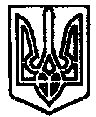       УКРАЇНА	                        ПОЧАЇВСЬКА  МІСЬКА  РАДА                                 СЬОМЕ  СКЛИКАННЯТРИДЦЯТЬ ДРУГА СЕСІЯ РІШЕННЯвід «    » липня 2018 року	№ ПРОЕКТПро передачу коштів зПочаївського міського бюджету доКременецького районногобюджетуРозглянувши лист директора ПАТ «Укртелеком Тернопільська філія, щодо необхідності виділення коштів для відшкодування пільг пільговим категоріям населення Почаївської міської ради, керуючись Законами України «Про статус ветеранів війни, гарантії їх соціального захисту», «Про статус ветеранів військової служби та внутрішніх справ та їх соціальний захист», «Про статус і соціальний захист громадян, які постраждали внаслідок Чорнобильської катастрофи», «Про охорону дитинства», сесія Почаївської міської радиВИРІШИЛА:	1. Передати кошти з Почаївського міського бюджету до Кременецького  районного бюджету, як іншу субвенцію у вигляді міжбюджетного трансферту на галузь «Соціальний захист» для забезпечення у 2018 відшкодування пільг за телекомунікаційні послуги, які будуть надані у 2018 році пільговим категоріям населення Почаївської міської об’єднаної територіальної громади в сумі 11000 (одинадцять тисяч гривень).	2. Затвердити текст договору про передачу та прийняття іншої субвенції з Почаївського міського бюджету до Кременецького районного бюджету на галузь «Соціальний захист» в сумі 11000 (одинадцять тисяч ) гривень згідно додатку.	3. Доручити міському голові Бойку В.С. підписати договір про передачу та прийняття іншої субвенції з Почаївського міського бюджету до Кременецького районного бюджету на галузь «Соціальний захист» в сумі 11000 (одинадцять тисяч ) гривень.	4. Контроль за виконанням рішення покласти на постійну комісію з питань соціально-економічного розвитку, інвестицій та бюджету.Чубик А.В.Додаток 1До рішення сесіїПочаївської міської ради  №____від «     » липня 2018 рокуДОГОВІР №_ПРО ПЕРЕДАЧУ, ПРИЙМАННЯ ВИДАТКІВ ІНШОЇ СУБВЕНЦІЇ з Почаївського міського бюджету до Кременецького районного бюджетум. Почаїв								«     » ____________ 2018 року      Почаївська міська рада в особі Почаївського міського голови Бойка Василя Сергійовича, ( надалі передавач субвенції), який діє на підставі Закону України «Про місцеве самоврядування в Україні», з однієї сторони та Кременецька районна рада в особі голови Кременецької районної ради Стефанського Володимира Ананійовича, (надалі отримувач субвенції), який діє на підставі Закону України «Про місцеве самоврядування в Україні», з другої сторони, (разом - Сторони), з метою своєчасності, рівномірності, гарантованості та повноти перерахування трансферту відповідно до ст.93, ст.101 Бюджетного кодексу України, уклали цей договір про наступне:1. ПРЕДМЕТ ДОГОВОРУПредметом цього договору є передача іншої субвенції з Почаївського міського бюджету до Кременецького районного бюджету у вигляді міжбюджетного трансферту на галузь «Соціальний захист» для забезпечення у 2018 відшкодування пільг за телекомунікаційні послуги, які будуть надані у 2018 році пільговим категоріям населення Почаївської міської об’єднаної територіальної громади в сумі 11000 (одинадцять тисяч гривень).Цим договором Сторони встановлюють, що кошти з Почаївського міського бюджету будуть перераховуватися до Кременецького районного бюджету відповідно до затвердженого помісячного розпису видатків Почаївського міського бюджету.2. ОБОВ’ЯЗКИ СТОРІНПередавач субвенції зобов’язується проводити розрахунки з 1 липня 2018 року по грудень 2018 року включно, шляхом перерахування 11000 (одинадцять тисяч ) гривень іншої субвенції на рахунок Кременецького районного бюджету .Отримувач субвенції зобов’язується здійснювати фінансування видатків на забезпечення у 2018 відшкодування пільг за телекомунікаційні послуги, які будуть надані у 2018 році пільговим категоріям населення Почаївської міської об’єднаної територіальної громади в сумі 11000 (одинадцять тисяч гривень).3. ВІДПОВІДАЛЬНІСТЬ СТОРІН3.1. Цей договір укладений в двох автентичних примірниках українською мовою (по одному кожній із сторін ). 3.2. Сторони несуть відповідальність за невиконання або неналежне виконання умов цього договору в порядку, передбаченому чинним законодавством України.4. СТРОКИ ДІЇ ДОГОВОРУ, ПОРЯДОК ВНЕСЕННЯ ЗМІН ТА ДОПОВНЕНЬ4.1. Цей договір вступає в силу з моменту його підписання і діє до 31 грудня 2018 року включно.4.2. Зміни та доповнення до цього договору вносяться за письмовою згодою сторін на підставі додаткової угоди.5. ЮРИДИЧНІ АДРЕСИ СТОРІН47025 м. Почаїв					47000, м. Кременецьвул.. Возз’єднання,16				вул. Шевченка, 56Почаївська міська рада				Кременецька районна радаПочаївський міський голова			Голова Кременецької районної ради____________ В.С.Бойко			______________  В.А. Стефанський